     CRUDIE SCHOOL 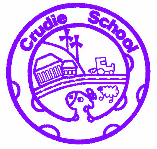 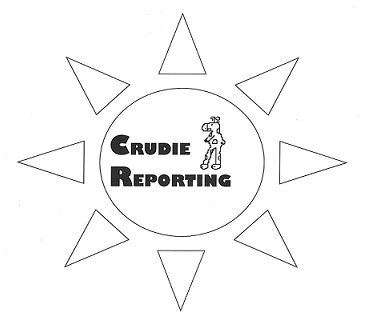 NEWSLETTER December 2020School Information Line Tel 0370 054 4999 Crudie Pin No. 021550@CrudieSchool       Glow – glow.rmunify.com      Website – crudie.aberdeenshire.sch.uk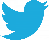 Dear Parents,As the Covid-19 infection rate across Aberdeenshire is showing an increase, I think it is important for you to be able to access local information to help us inform our decisions in keeping our local community safe. I am aware that a lot of information has been provided over the last few months and as such I wish to emphasize a few key points to remember:If you or a member of your household has symptoms and you are awaiting a test result, DO NOT send your child to school.  They MUST self-isolate until the test result is through.  If the test is negative, they can return to school unless they have symptoms – in which case they would require to be tested too. If your child has been asked to isolate as a close contact through Test and Protect they need to isolate for the full 14 days even if they have been tested and their test is negative.If your child is unwell, they should remain at home.  Please do not send your child to school if they have any of the following symptoms:new continuous coughfever/high temperature loss of, or change in, sense of smell or taste (anosmia).You can get advice and arrange for a test by going to the NHS 111 online service at https://111.nhs.uk/covid-19/ or dialling 111.If your child has had a fever even with a negative test, they must remain at home for 48 hours after the fever has passed.  If your child has been vomiting or has had diarrhoea, they need to stay at home for 48 hours after they are symptom free.In order to help to protect ourselves and the wider community it is really important we all continue to stick to the FACTS and ensure hand washing, mask wearing, and physical distancing continues to be a priority. Please remember that parents must wear a face covering when on the school grounds, including at pick up and drop off, unless you are exempt from doing so. This will also help to ensure as many of us as possible can continue to enjoy school and work. If you require assistance, please contact the school, the NHS or the Assistance Hub https://gcah.org.ukThere is a local data checker so you can see daily updates on data affecting settlements. Click link https://public.tableau.com/profile/phs.covid.19#!/vizhome/COVID-19DailyDashboard_15960160643010/OverviewChoose View Cases by neighbourhood At the top of the page, choose the Aberdeenshire area from the drop-down menuHover over areas for 7-day data. There is a postcode checker on the Aberdeenshire Council website. It tells you what your local COVID-19 level is, but also what that means. You can find it in the yellow box at the top of the homepage (www.aberdeenshire.gov.uk)We continue to put measures in place to keep Crudie School safe. Our little Crudie bubble feels safe and isolated but we should not be complacent. By working together, we can all do our bit to help infection rates move in the right direction.Thank you for your continued support and understanding.Christmas cardsPupils can give Christmas cards this year if they wish. If they want to do this, they can bring cards up to school on the following dates:Monday 30th NovemberMonday 7th DecemberMonday 14th DecemberPlease do not allow your child to bring cards up to school out with these dates as we need to quarantine them before a staff member hands them out at the end of the week. Please also remind your child not to hand out the cards themselves and to put them straight into the Christmas post-box when they come into school. Thank you.Christmas partyAs we have the school split into two separate bubbles, we will be having two separate parties this year.The P1-3 party will take place on Wednesday, 16th December.The P4-7 party will take place on Friday, 18th December.Pupils can come to school in their party clothes on their party day.Christmas lunchChristmas lunch is on the 10th December. Please let the office know as soon as possible if your child wishes to have a school dinner that day as the kitchen staff need to order the correct amounts. Thank you.Christmas jumper dayCrudie School will be supporting Save the Children by taking part in Christmas Jumper day. This will take place a day earlier than the official date so that it coincides with our Christmas lunch: Thursday, 10th December. Pupils can pay £1 to take part with all the money going to Save the Children.PantomimeNormally we take a trip to HMT in Aberdeen to watch the pantomime. Unfortunately, this isn’t possible this year however we have arranged an online viewing of the Aberdeen Arts Centre panto, Aladdin, and will enjoy this during the last week of term.Christmas concertAs mentioned in the previous newsletter, this year’s concert is called “The angel who nearly missed it all.” It has come to my attention that not everyone has a DVD player so it would be my intention to record the performance and put it on to You Tube instead. I have set up a channel where the video will be uploaded and marked as Private. This means that I will need to enter your email address to allow you to have access to it. The school then has control over who it is shared with so that it is not shared willy-nilly which some parents and pupils may not be keen about. I will email a Form in December where you can add the email address you wish to use for accessing the link. Donations for the link will go into the School Fund. The performance will be uploaded on the last week of term and will be scheduled for viewing from Wednesday 16th onwards. Your child will be getting home a note in the next few days with any additional costume items that they may need. Christmas hamper and teddy bear lucky squaresApproaching Christmas, we would usually be holding some kind of fundraiser for school funds, whether that be an enterprise project or a raffle.  Ms Jayne Watson has very kindly donated a hamper to the school, and we would be very grateful for any additional donations to create two further hampers. We would like P1-3 pupils to donate items for a sweet hamper and P4-7 pupils to donate items for a savoury hamper.  Please have donations in by 30th November so we have plenty time to quarantine items and make up the hampers.Each family will then be given lucky squares to sell at £2 each.  You can request more squares to sell if you wish.  The squares will be sent out over email and you can fill in the squares with the name and contact number/name of child associated, before emailing back to the school.  Money can be sent in with your child in an envelope.We also have a guess the teddy bear’s birthday.  Pupils will have the opportunity to bring money in to guess the teddy’s birthday on the 30th November, 7th December and 14th December. Again, if you manage to sell any dates to friends and family, money can be sent up to the school with the date/s selected.  If there is more than one name on a date, then they will go into a random draw.  These dates will be sold at £1 each.Winners will be picked at random on the 15th December. We will video the draw and add it to Facebook. The school will contact winners to arrange safe pick up.Crudie Garden CommitteeAs the community can’t gather together for a Christmas light switch on this year, Crudie Garden Committee are looking for households to display lights/pictures based on a Christmas carol. Once people sign up, the committee will then create a treasure trail around Crudie which families can take part in during the lead up to Christmas. It doesn’t have to be all singing and dancing and take a lot of time to put together. If you wish to take part and create a Christmas carol display with lights and/or pictures, click on this link to fill out the form by the end of this week. We will send home details of the trail and the form to fill your answers out on once we have all the participating households. Those completing the trail will win some “treasure”!Adverse weatherPlease ensure that we have your most up to date details in case of adverse weather. In the event of a school closure, work will be assigned on Google Classroom. If your child is advised to self-isolate by Track and Trace at any point, pupils can also check on Google Classroom for work. New “classrooms” have been set up and the ones from lockdown have been archived. Please check that your child can access it and let us know if you have any issues.SeesawThere are ongoing discussions as to a suitable replacement for Seesaw that complies with data privacy laws and is fit for purpose. In the meantime, we will return to using Glow Blogs like we have done previously. There will be a blog set up for each class and your child will have their own individual blog where they can add their learning journey videos and share their work with you. Glow blogs isn’t quite as user friendly as Seesaw was, so it is unlikely that we will be able to share the same volume of work with you as we were able to with Seesaw. You also won’t get notifications to your phone so you will have to remember to get your child to log in at home and check, maybe at the end of each week. We will get tiles added to your child’s launch pad, so it is quick and easy to access once logged in. We shall send an email once we have these up and running.Parent Council meetingThe Parent Council meeting has been arranged for this Thursday, 26th November at 4.30pm. It will take place on Teams. You can join the meeting by clicking on the link Click here to join the meeting Agenda is as follows:Welcome Apologies Treasurer report Headteacher update - Improvement plan- Christmas- Covid update- Seesaw alternativeCommittee members / Date for AGMAOCB - Fundraising - online support during Covid Dates for your diaryThursday 10th December                      			Christmas Lunch							 Christmas Jumper DayWednesday 16th December                   	P1-3 partyFriday 18th December                           	P4-7 party Last day of term 2Tuesday 5th January                             Term 3 beginsMonday 15th February                           Mid-term break16th and 17th February                          In-Service daysThursday 1st April                                 Last day of term 3Monday 19th April                                 Term 4 beginsFriday 30th April                                   	Closed – occasional dayMonday 3rd May                                    	Closed – May DayFriday 25th June                                   End of term 4